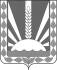 Об утверждении  плана-графика размещения заказов на поставку товаров, выполнение работ, оказания услуг для обеспечения государственных и муниципальных нужд на 2019 г.В соответствии с Федеральным Законом от 5 апреля 2013 г. № 44-ФЗ «О контрактной системе в сфере закупок товаров, работ и услуг для обеспечения государственных и муниципальных нужд», Администрация сельского поселения Васильевка муниципального района Шенталинский Самарской области ПОСТАНОВЛЯЕТ:1.  Утвердить план-график размещения заказов на поставку товаров, выполнения работ, оказания услуг для обеспечения государственных и муниципальных нужд на 2019 г.  ( приложение № 1). 2. Опубликовать настоящее постановление в газете «Вестник поселения Васильевка». Контроль за исполнением настоящего постановления оставляю за собой. 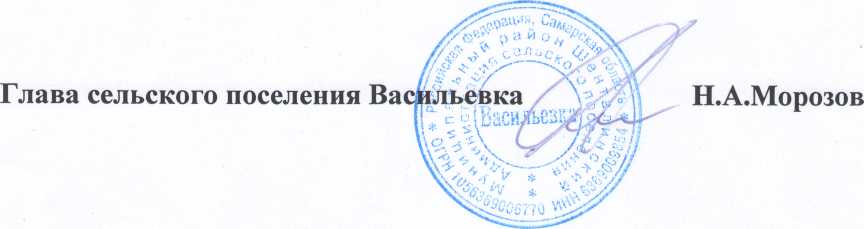 